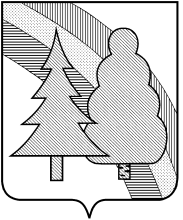 Финансовое управление администрации закрытого административно-территориального образования город Радужный Владимирской области(Финансовое управление администрации ЗАТО г. Радужный)П Р И К А З12.05.2023						                		№ 27О внесении изменений в Порядок установления и применения целевых статей классификации расходов бюджета, Перечня кодов видов источников финансирования дефицита городского бюджетаВ целях уточнения отдельных положений Порядка установления и применения целевых статей классификации расходов бюджета ЗАТО г. Радужный Владимирской области:П Р И К А З Ы В А Ю:1. Внести в приказ финансового управления администрации ЗАТО г. Радужный Владимирской области от 10 декабря 2019 г. № 139 «Об утверждении Порядка установления и применения целевых статей классификации расходов бюджета, Перечня кодов видов источников финансирования дефицита городского бюджета» (далее – Порядок) следующие изменения:1.1. Приложение № 2 к Порядку:1) после строки «21240 Резерв на выполнение условий софинансирования участия в федеральных, областных приоритетных проектах и программах» дополнить строкой следующего содержания: «22160 Мероприятия по созданию и приведению контейнерных площадок в соответствие с требованиями СанПиН 2.1.3684-21»;1.2. Приложение № 6 к Порядку: 1) после строки «0910220220 Обслуживание, периодическая поверка, ремонт и диспетчеризация работы узлов учета тепловой энергии и воды на вводах в город и на объектах социально-культурного назначения» дополнить строкой следующего содержания:«0910222160	Мероприятия по созданию и приведению контейнерных площадок в соответствие с требованиями СанПиН 2.1.3684-21»;2. Установить, что настоящий приказ вступает в силу с момента подписания.3.	Заместителю начальника финансового управления администрации ЗАТО г. Радужный Владимирской области довести настоящий приказ до главных администраторов доходов, главных распорядителей бюджетных средств, главных администраторов источников финансирования дефицита бюджета ЗАТО г. Радужный Владимирской области и Управления Федерального казначейства по Владимирской области.4.	Настоящий приказ подлежит размещению в сети Интернет на сайте администрации ЗАТО г. Радужный Владимирской области в пределах информационного ресурса финансового управления администрации ЗАТО г. Радужный Владимирской области.5.	Контроль за исполнением настоящего приказа оставляю за собой.Заместитель главы администрации города по финансам и экономике, начальник финансового управления				       О.М. Горшкова